Организованная образовательная деятельностьпо художественно-эстетическому развитиюв старшей группе«Чувашский головной убор»Цель:  Формировать  умение создавать линейный орнамент по мотивам народного чувашского искусства.Образовательные задачи:формировать умение раскрашивать чувашский узор на полосе с помощью нетрадиционного метода рисования – манной крупы; закреплять знания детей об элементах чувашского женского костюма («масмак» - налобная повязка);Развивающие задачи:Развивать познавательные процессы и речь;Обогатить словарь детей следующими словами и выражениями: «масмак», «налобная повязка»,  «пахотная земля», «много солнц обогревает вспаханную землю».Воспитательные задачи:Воспитывать культуру поведения;Аккуратность;Воспитывать познавательный интерес и желание составлять узоры по мотивам народного искусства: русского, чувашского и других национальностей проживающих в Чувашии;Предварительная работа с детьми: Чтение предания «Много солнц обогревают вспаханную землю», рассматривание иллюстраций из книги «Чувашское народное искусство» под ред. Э.Д. Меджитова, А.А. Трофимов. Рисование отдельных элементов узора. Проигрывание игры «Найди узор», «Составь узор».Материалы и оборудование: Мультимедийный проектор, экран, слайд-презентация, музыкальное сопровождение,  головная повязка «масмак», манная  крупа:  синего, желтого, черного, зеленого, белого цвета; клей, листки бумаги, салфетки.Ход организованной образовательной деятельности.В.: Предлагаю запустить «РАКЕТУ» хорошего  настроения и отправиться на ней не в космос, а в другое  замечательное место. А куда,  увидите сами, когда запустим ракету!  К запуску ракеты хорошего настроения  готовы?Д.: Всегда готовы!                                                                                                  В.: Пристегнуть ремни!                                                                                          Д.: Есть пристегнуть ремни!                                                                                    В.: Завести моторы!                                                                                                      Д.: Есть завести моторы!                                                                                         В.: Какое у вас настроение?                                                                                                 Д.: Хорошее! Радостное!         (играет чувашская музыка, дети подходят к выставке)В.:  Что я вижу! Что за диво!                                                                               Множество узоров тут!                                                                                           Правда, дети, здесь красиво?                                                                                      Прям, захватывает дух!                                                                                       Посмотрите! Эти вещи,                                                                                          Нынче в гости к нам пришли,                                                                                 Чтоб поведать нам секреты                                                                                  Древней чувашской красоты.                                                                            Давайте ребята подойдем поближе и  рассмотрим выставку.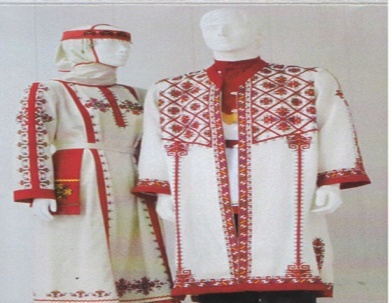 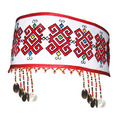 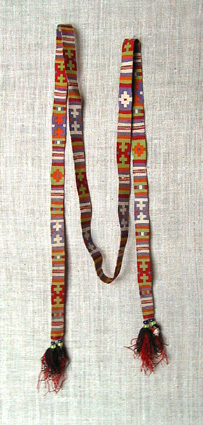 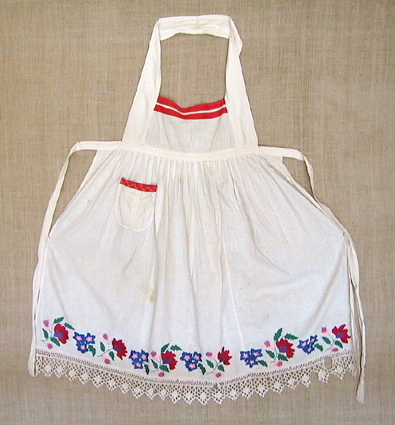 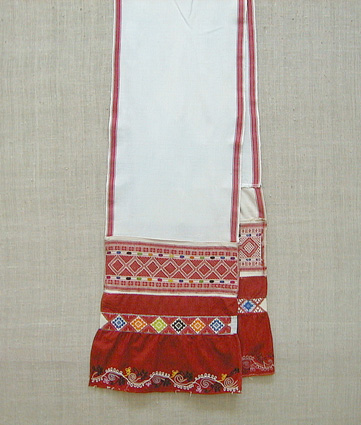 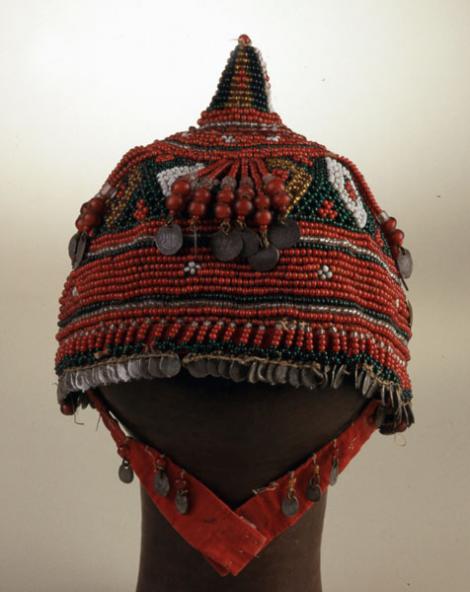  Посмотрите, ребята,  какие необычные, красивые вещи здесь.  Это национальная одежда  чувашского народа. Ее надевали  в то время когда наши бабушки и дедушки были такими же маленькими как вы сейчас. Посмотрите это женское платье – кп., мужская рубашка – арин кп, фартук – спааун, пояс – пииххи, а это головной убор – тухья.   Чуваши всегда любили красоту и умели ее создавать. В.: Ребята,  а кто может мне сказать, как  наш чувашский народ  делал вещи красивыми?
Д.: Они украшали одежду вышивкой. Вышивали разные красивые узоры.    В.: Правильно, посмотрите на экран. Какие  чудесные и неповторимые изделия своими руками вышивали чувашские рукодельниц.  ( просмотр слайдов)  Чувашия славится  неповторимой красотой национальной вышивки. В прошлом чуваши считали, что умелая рукодельница является и отличной хозяйкой, и хорошей работницей. 
       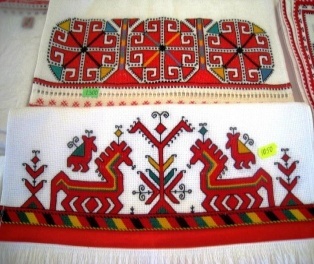 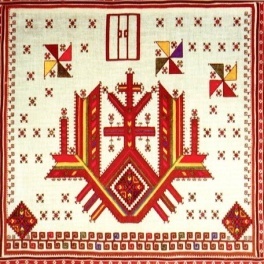 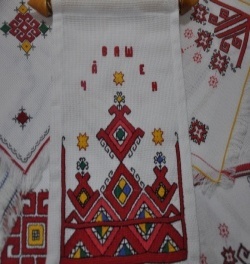 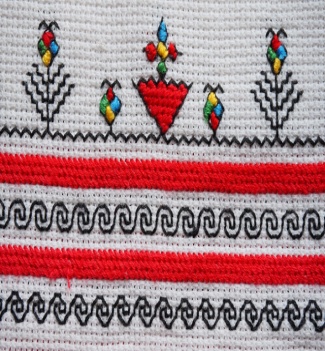 Чувашских девочек учили вышивать с 6-7 лет. К 10-12 годам девочки начинали самостоятельно придумывать и вышивать узоры. Вышивкой чуваши украшали женские и мужские рубашки, платья, головные уборы, полотенца, покрывала. Чувашский народ считал, что вышивка бережет человека от болезней, лечит, оберегает от беды, поэтому в избах не было вещей без вышивки.
А для того чтобы сшить платье и вышить на нем узоры необходимо было сначала наткать полотно. Поэтому в каждой деревенской избе стоял ткацкий станок. 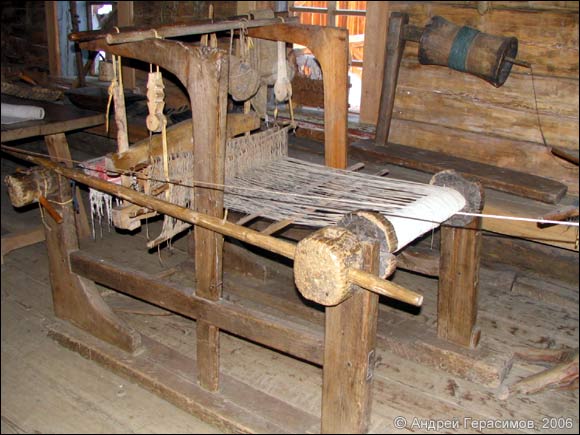 Работа требовала много времени и сил. Сначала нужно было вырастить лен. Собрать стебли, вымочить их в воде. А высушив стебли - мяли, затем чесали и из полученных волокон пряли нити. При необходимости нити красили и на ткацких станках ткали ткани, полотенца, паласы. 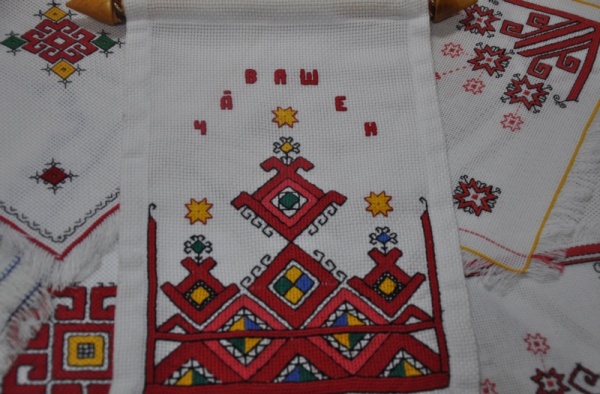 Вышивку чаще выполняли на белом фоне. Вышивали узоры шерстяными нитками красного, зеленого, синего и желтого цвета. Каждый цвет что-то символизировал. А кто мне скажет, что означают цвета?                                                           Основные элементы узора выполнялись черным цветом — цветом добра. Узоры заполнялись преимущественно красным цветом — цветом счастья, зеленым — цветом природы и жизни, желтым — цветом солнца, синим — цветом волшебства. Все эти цвета прекрасно сочетались на белом фоне — белый цвет — символ чистоты, правдивости и мудрости.                                       В.: Ой, ребята, что это? Какая красивая шкатулка, что в ней  интересно лежит?  (воспитатель открывает шкатулку и достаёт из нее повязку «масмак»).  Вы знаете, что это такое?                                                                         Д.: «Масмак.                                                                                                                              В.: Правильно это повязка «масмак».  Для чего она нужна?                                       Д.: Ее надевали на голову.В.: "Масмак" - это женская налобная и головная повязка с вышитыми на ней чувашскими узорами, которая защищала девушку от всего плохого. (Воспитатель показывает детям свою повязку и рассказывает). Посмотрите, какой красивый узор вышит на ней. Ребята, а вы знаете что означает этот узор?Д.: Солнце.В.: На  повязке изображено "много солнц обогревает вспаханную землю". Ребята помните, я  вам уже рассказывали предание о солнце. В ней говорилось о том, что древние чуваши верили, что существует много солнц. По представлению чуваш солнце существо живое. У него есть родители: отец солнца (хевел-ашшше), мать солнца (хевел-амаше), а еще у солнца есть глаза. Вот и на моей повязке изображено много солнц. А еще здесь изображено, посмотрите, небо, земля, пахотные земли. 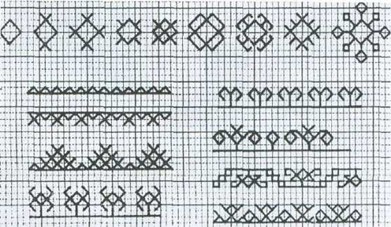 Ребята, в мастерской находятся ваши головные повязки, которые вы не успели разукрасить. Я предлагаю вам украсить свои повязки и подарить их своим мамам на «День матери».В.:  Давайте настроимся на работу!                                                                  Звучит музыка. Я приглашаю вас на танцевальную разминку. Физкультминутка.                                                                                                  Хорошо мы с вами разминулись, а теперь пора и за работу приниматься.             Я  вас приглашаю в мастерскую. Посмотрите, для каждого из вас приготовлено рабочее место со всем необходимым, проходите и садитесь.                                                                   В.:  Но, как- же нам быть? У нас нет ни карандашей, нет ни красок. Чем же мы будем украшать  повязку?  Я предлагаю вам украсить «масмак» весьма необычным способом-с помощью разноцветной манной крупы и клея.          В.:  С помощью клея,  мы будем  наносить красивые узоры на свои повязки. Линии должны быть тонкими. Поэтому сильно нажимать на клей не надо.  Посмотрите,  как я буду это делать. Открываю клей, тихонечко нажимаю и начинаю обводить узор.  Затем на клей насыпаю крупу, придавливаю ее листком бумаги,  переворачиваю  и  тихонечко стряхиваю  лишние крупинки  манки в тарелочку, которая стоит у вас на столах.Линию неба разукрашиваем манкой синего цвета, линию земли черным. Пахотные земли - полосы белого цвета.  Затем закрашиваем по два луча каждого узора солнца желтым цветом, потом попарно следующие лучи – зеленым цветом. И в заключение следует нарисовать «борозды пахотной земли» черным цветом на белых полосах.Вот какая повязка  у меня получилась.В: Прежде чем вы начнете рисовать, сядьте правильно: спины выпрямите, ноги поставьте вместе.  Приступайте, пожалуйста, к работе: ваша задача – украсить  свой ,  неповторимый  «масмак». Самостоятельная работа детей. Во время рисования звучит музыка: песня «мха» в исполнение ансамбля «Сявал» В.: Ребята,  какая красота у вас получилась! У каждого  «масмак» по своему   красив и неповторим.  Пришло время возвращаться нам обратно, в детский сад.                             Начинаем запуск ракеты.                                                                                Пристегнуть ремни.                                                                                                 Завести моторы! (под музыку делаем круг)                                                        Вот мы и в детском саду. Какое замечательное путешествие мы совершили, какими старательными мастерами  вы были.  Вам понравилось работать в мастерской? Что особенно вам понравилось изображать?  Почему? Что было сложным для вас в работе? Хотели бы вы дальше знакомиться с чувашскими узорами?А теперь давайте почувствуем тепло наших рук и пройдемте со мной. Дети берутся за руки и уходят змейкой под чувашскую мелодию.